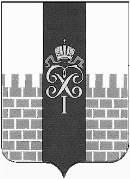 МЕСТНАЯ АДМИНИСТРАЦИЯ МУНИЦИПАЛЬНОГО ОБРАЗОВАНИЯ ГОРОД ПЕТЕРГОФПОСТАНОВЛЕНИЕ 22.12.2023 года                                                                                             № 154В соответствии с Бюджетным кодексом РФ, Положением о бюджетном процессе в МО г. Петергоф, Постановлением местной администрации МО город Петергоф от 26.09.2013 № 150 «Об утверждении Положения о Порядке разработки, реализации и оценки эффективности муниципальных программ и о Порядке разработки и реализации планов по непрограммным расходам местного бюджета МО город Петергоф», местная администрация муниципального образования город Петергоф   	           ПОСТАНОВЛЯЕТ:           1 Внести изменения в постановление местной администрации муниципального образования город Петергоф от 02.11.2022 № 130 «Об утверждении ведомственной целевой программы «Участие в организации и финансировании временного трудоустройства граждан» (с изменениями от 18.10.2023) (далее-Постановление): приложение к Постановлению изложить в редакции согласно приложению к настоящему Постановлению.               2. Настоящее Постановление вступает в силу с даты подписания.           3. Контроль за исполнением настоящего Постановления оставляю за собой.             Глава местной администрации            муниципального образования             город Петергоф                                                                                          Т.С. ЕгороваПриложениеВЕДОМСТВЕННАЯ ЦЕЛЕВАЯ   ПРОГРАММА «Участие в организации и финансировании временного трудоустройства граждан»Наименование вопроса местного значения: участие в организации и финансировании: проведения оплачиваемых общественных работ; временного трудоустройства несовершеннолетних в возрасте от 14 до 18 лет в свободное от учебы время, безработных граждан, испытывающих трудности в поиске работы, безработных граждан в возрасте от 18 до 20 лет, имеющих среднее профессиональное образование и ищущих работу впервые; ярмарок вакансий и учебных рабочих мест Цели и задачи программы:            -   содействия занятости населения;              -  организация дополнительной социальной поддержки гражданам, ищущим работу;             -  взаимодействие с органами государственной власти, организациями, индивидуальными предпринимателями по вопросам трудоустройства граждан;             -  информирование граждан, проживающих на территории муниципального образования город Петергоф о наличии вакансий на выполнение временных и общественных работ, а также о проведении ярмарок вакансий и учебных рабочих мест         3.  Заказчик программы (ответственный исполнитель):Местная администрация муниципального образования город Петергоф (административно-хозяйственный отдел).4. Сроки реализации ведомственной целевой программы: 2023-2025 г.г.5. Перечень мероприятий целевой программы, ожидаемые конечные результаты реализации, в том числе по годам реализации программы:                                        Необходимый объем финансирования программы, в том числе по годам реализации:Приложение № 1 УРасчет стоимости оказания услуг по созданию рабочих мест в рамках участия в организации и финансировании временного трудоустройства несовершеннолетних в возрасте от 14 до 18 лет в свободное от учебы время на территории муниципального образования город Петергоф  Главный специалист административно-хозяйственного   отдела местной администрации МО г. Петергоф                                                Н.И. ЗимаковаО внесении изменений в постановление местной администрации муниципального образования город Петергоф от 03.11.2022 № 130 «Об утверждении Ведомственной целевойпрограммы «Участие в организации и финансировании временного трудоустройства граждан» (с изменениями от 18.10.2023)        к Постановлению местной администрациимуниципального образования г. Петергоф                                  от 22.12.2023 г.      № 154№п\пНаименование мероприятияОжидаемые конечные результаты, в том числе по годам реализацииОжидаемые конечные результаты, в том числе по годам реализацииОжидаемые конечные результаты, в том числе по годам реализацииОжидаемые конечные результаты, в том числе по годам реализации№п\пНаименование мероприятияЕдиница измеренияКоличествоКоличествоКоличество№п\пНаименование мероприятияЕдиница измерения2023202420251Создание рабочих мест в рамках участия в организации и финансировании временного трудоустройства несовершеннолетних в возрасте от 14 до 18 лет в свободное от учебы время на территории муниципального образования город Петергофрабочих местчеловек100не менее100100не менее100100не менее1002Информирование граждан, проживающих на территории муниципального образования город Петергоф о наличии вакансий  для трудоустройства несовершеннолетних граждан в возрасте от 14 до 18 лет в свободное от учебы время в официальном периодическом издании МО г. Петергоф газете «Муниципальная перспектива» и на официальном сайте муниципального образования город Петергоф в сети ИНТЕРНЕТ: www.mo-petergof.spb.ru, в группе https://vk.com/public124512539публикациине менее12не менее12не менее12№п/пНаименование мероприятияНеобходимый объём финансирования(тыс.руб.), в том числе по годам реализацииНеобходимый объём финансирования(тыс.руб.), в том числе по годам реализацииНеобходимый объём финансирования(тыс.руб.), в том числе по годам реализации2023 год2024 год2025 год1Создание рабочих мест в рамках участия в организации и финансировании временного трудоустройства несовершеннолетних в возрасте от 14 до 18 лет в свободное от учебы время на территории муниципального образования город Петергоф1947,62112,42134,32Информирование граждан, проживающих на территории муниципального образования город Петергоф о наличии вакансий  для трудоустройства несовершеннолетних граждан в возрасте от 14 до 18 лет в свободное от учебы время в официальном периодическом издании МО г. Петергоф газете «Муниципальная перспектива» и на официальном сайте муниципального образования город Петергоф в сети ИНТЕРНЕТ: www.mo-petergof.spb.ru, в группе https://vk.com/public124512539Без финансированияБез финансированияБез финансированияИтого:1947,62112,42134,3№ п/пНаименование затратСтоимость, руб. , 2023 г.1.Компенсация затрат по выплате заработной платы несовершеннолетним (11750,00 руб.*1 месяц) * 100 рабочих мест1 120726,252.Компенсация затрат на выплаты компенсации за неиспользованный отпуск (п.1*2,58/29,3)104559,283.Компенсация затрат на выплаты страховых взносов в государственные внебюджетные фонды (30,2%) 370036,224.Компенсация затрат на оплату организационных расходов:Компенсация затрат на оплату организационных расходов: транспортные расходы по доставке несовершеннолетних граждан к месту проведения работ и обратно, затраты на оплату труда, выплату страховых взносов в государственные внебюджетные фонды привлеченным специалистам по договорам, затраты на приобретение мелкого инвентаря, оборудования, спецодежды, атрибутики), изготовление наглядной информации, канцелярские расходы, медикаменты, услуги связи, размещение материалов в средствах массовой информации (с учетом НДС)352210,46Итого:1 947532,21